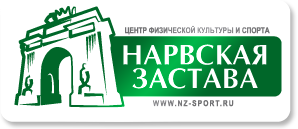 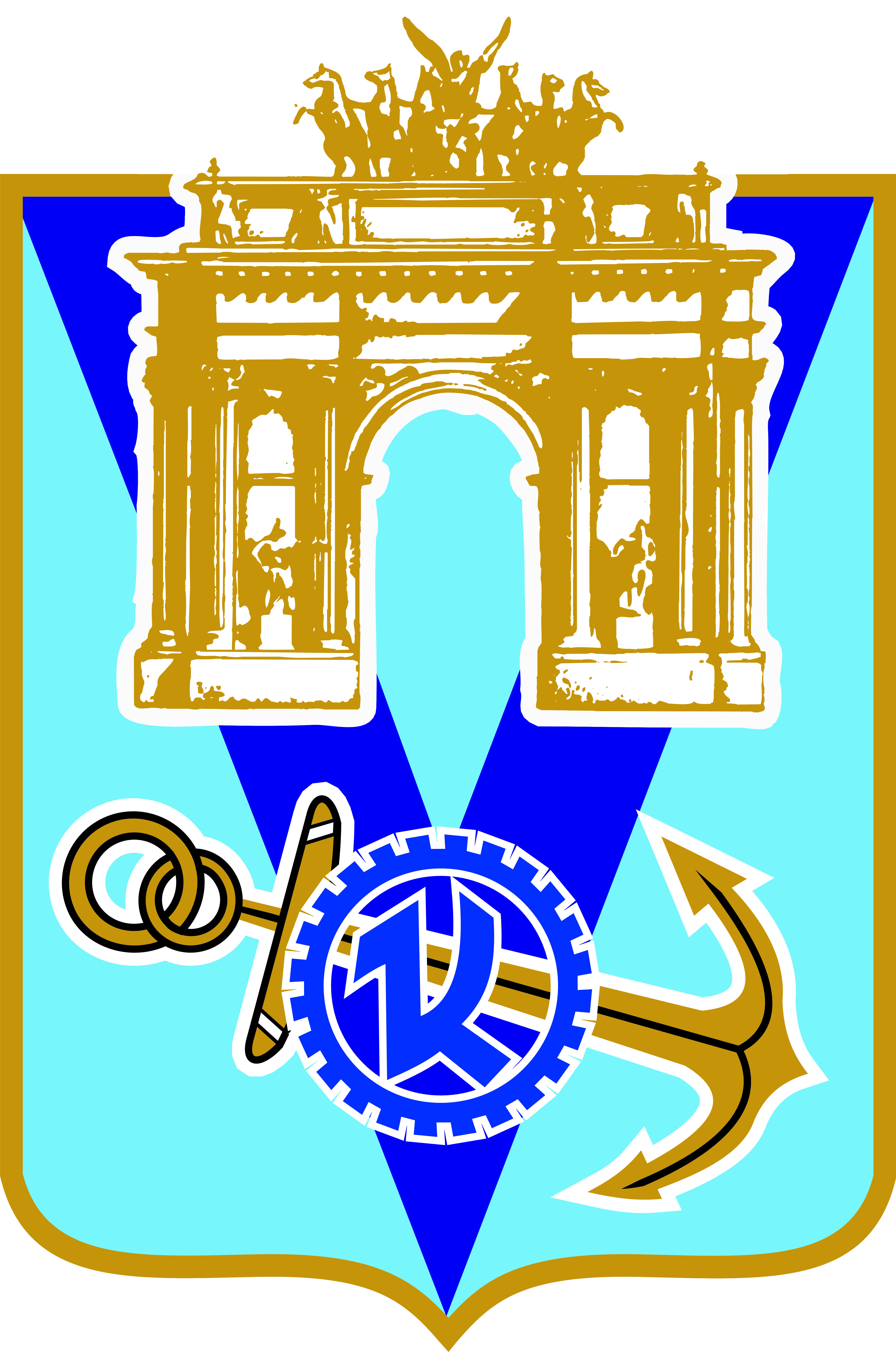 Сводный протоколоткрытого личного первенства Кировского р-на Санкт-Петербургапо фехтованию на шпагах среди спортсменов 2007 г. рождения и младше (мальчики)        Россия, СПб, пр. Ветеранов 87/2 ,ГБОУ СОШ № 392                                 03 марта 2018г.Гл. судья __________________/ Гуров Д.Г./Сводный протоколоткрытого командного первенства Кировского р-на Санкт-Петербургапо фехтованию на шпагах среди спортсменов 2007 г. рождения и младше (мальчики)   Россия  , СПб, пр. Ветеранов 87/2 ,ГБОУ СОШ № 392                                      03 марта 2018г.Гл. судья __________________/ Гуров Д.Г./местоФамилия, имя.Год рожденияорганизацияТренер1.Писарев Елисей2008КШВСМЛюбенский А.Н.2.Каптеров Алексей2007КШВСМЛюбенский А.Н. Лезихина А.Н.3.Писарев Ярослав2008КШВСМЛюбенский А.Н.3.Марков-Бутырский Максим2007КШВСМИванов В.Г.5.Семенов Никита2008КометаЦебро К.В.6.Гаврилов Павел2008«Нарвская застава»Гуров Д.Г.7.Павлов Илья2007«Нарвская застава»Гуров Д.Г.8.Ильин Егор2007КШВСМЛюбенский А.Н.  9.Бечик Максим2008КШВСМЛюбенский А.Н.10.Билецкий Даниил2008КШВСМЛюбенский А.Н.11.Мещеряков Семен2007 «Нарвская застава»Гуров Д.Г.12.Козак Тимофей2009«Нарвская застава»Никитин Г.В.13.Юн Михаил2008КометаЦебро К.В.14.Гайдай Алексей2007«Нарвская застава»Гуров Д.Г.15.Кизеев Андрей2009КШВСМЛюбенский А.Н.16.Мамонтов Иван2007«Нарвская застава»Гуров Д.Г.17.Бобиян Денис2008КШВСМЛюбенский А.Н.18Васькович Евгений2007«Нарвская застава»Гуров Д.Г.МестоСостав командыОрганизация1Каптеров Алексей, Ильин Егор, Кизеев АндрейКШВСМ - 22Писарев Елисей, Писарев Ярослав, Бечик МаксимКШВСМ - 13Гаврилов Павел, Павлов Илья, Мещеряков Семен, Мамонтов Иван«Нарвская застава»4Марков-Бутырский Максим, Билецкий Даниил, Бобиян ДенисКШВСМ – 35Мамонтов Иван, Юн Михаил, Семенов Никита, Гайдай Алексей, Васькович Евгений«Нарвская застава»- Комета